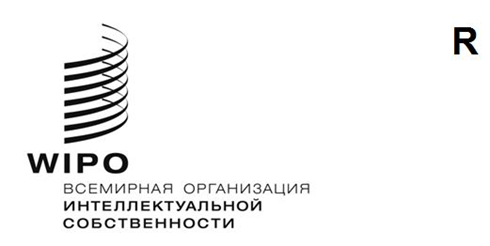 PCT/WG/15/1 Prov. 3оригинал: английскийдата: 23 сентября 2022 годаРабочая группа по Договору о патентной кооперации (PCT)Пятнадцатая сессияЖенева, 3–7 октября 2022 г.Пересмотренный пРОЕКТ ПОВЕСТКИ ДНЯподготовлен СекретариатомОткрытие сессииВыборы Председателя и двух заместителей ПредседателяПринятие повестки дняЗаседание международных органов в рамках PCT: отчет о двадцать девятой сессии(документ PCT/WG/15/2)Координация деятельности по оказанию технической помощи в рамках PCT(документ PCT/WG/15/10)Обучение патентных экспертовКоординация деятельности в области обучения патентных экспертов(документ PCT/WG/15/7)Платформа для размещения ресурсов для виртуального обучения(документ PCT/WG/15/4)Онлайн-сервисы PCT(документ PCT/WG/15/15)Обработка международных заявок в полнотекстовом формате(документ PCT/WG/15/14)Служба перечисления пошлин ВОИС(документ PCT/WG/15/17)Способ подачи международных заявок и связанных с ними документов(документ PCT/WG/15/13)Проверка соответствия формальным требованиям в рамках PCT(документ PCT/WG/15/6)Международная заявка в многоязычном формате(документ PCT/WG/15/18)Официальная интеграция проекта ускоренного патентного делопроизводства в РСТ: пересмотренный подход(документ PCT/WG/15/16)Минимум документации PCTПредлагаемые поправки к Инструкции к РСТ(документ PCT/WG/15/11)Отчет о ходе работы и продление мандата(документ PCT/WG/15/12)Цитирование неписьменного раскрытия(документ PCT/WG/15/5)Перечни последовательностейВнедрение стандарта ВОИС ST.26(документ PCT/WG/15/3)Целевая группа по перечням последовательностей: отчет о ходе работы(документ PCT/WG/15/9)Проведение совместного поиска и экспертизы в рамках РСТ силами ведомств группы IP5: отчет о ходе работы(документ PCT/WG/15/8)Прочие вопросыРезюме ПредседателяЗакрытие сессии[Конец документа]